Office of U.S. Representative Gary Palmer 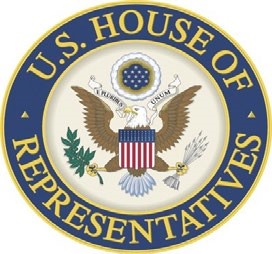 2021 U.S. Service Academy Nomination FormFull Name: ______________________________________________   Date of Birth: _____________________  Full Address:_________________________________________________________________________________  Phone: _____________________________  Email: _________________________________________________  Gender:  Male / Female    U.S. Citizen:  Yes / No   Preferred Name: _____________________________ Parents/Guardians: __________________________________________________________________________  Name of School: _________________________        _______________________________________________ Guidance Counselor: ________________________________________________________________________  Contact for Guidance Counselor: ____________________________________________________________     Graduation Year: ___________  GPA: _____________  Class Size: __________  Rank or Top %: __________    ACT Composite: _______     English: _______    Math: _______     Reading: _______    Science: _______   SAT Composite: _______     Reading and Writing: _______     Math: _______  Number the academies in order of preference where you are applying, #1 being the most preferred:  ______ U.S. Air Force Academy  ______ U.S. Merchant Marine Academy  ______ U.S. Military Academy – West Point  ______ U.S. Naval Academy   Declaration of Intent:  An appointment to the Service Academies is based on a desire by the candidate to devote a lifetime of military service and implies recognition by the appointee of an obligation to the government to devote him/herself to a military career.  Are you interested in an appointment on that basis?   YES / NO  Is it okay to use your name in a press release after receiving a nomination?   YES / NO  If yes, what is the name of your local paper? _________________________________________  APPLICATION AGREEMENT:  It is my sincere desire to attend a U.S. Service Academy, and I intend to pursue a vigorous academic course of study if appointed.  I understand that attending a service academy also requires a minimum of five (5) years of military service following graduation, and I am fully committed to this responsibility.  I am a U.S. Citizen, or will be by July 1 of the year I will attend the Academy.  I will be at least 17 years, but not yet 23 years of age, on July 1 of the year I attend the Academy*.  I am not married.  I am not pregnant, nor do I have any child support obligations.  I am a legal resident of the Sixth Congressional District of Alabama.    I certify that the information I have provided in the application packet is accurate.  Any changes to this information will be reported immediately.  Additionally, I understand that I will not be considered for a nomination if the required documents are incomplete or are not postmarked by the first Monday in November of the current year.  *USMMA midshipmen must not have passed age 25 before July 1 in the year of entrance.  Signature: ________________________________________________     Date: __________________  Please send your application packet with the following documents to the District Office of Congressman Palmer.   Signed Nomination Form  Recent photograph of applicant  ACT/SAT score report  Certified High School Transcript (and/or college) along with First Nine Weeks GradesOne Page Resume of education, activities, leadership and service (Front Only)Three letters of recommendation (One letter must come from a current teacher) Nomination packets may be hand delivered or mailed to the District Office in Alabama:  Office of Congressman Gary Palmer ATTN: Academy Committee  3535 Grandview Parkway, Suite 525 Birmingham, Alabama 35243  For questions, please contact the District Office at 205-968-1290 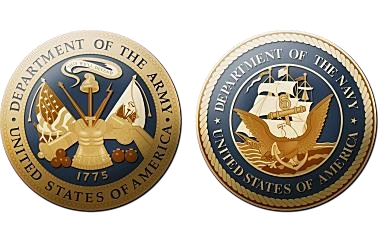 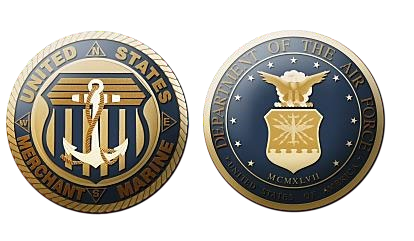 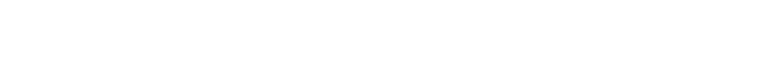 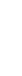 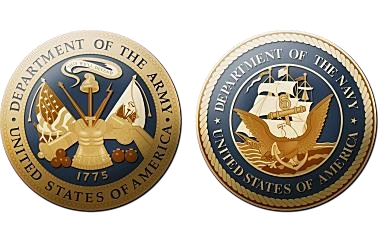 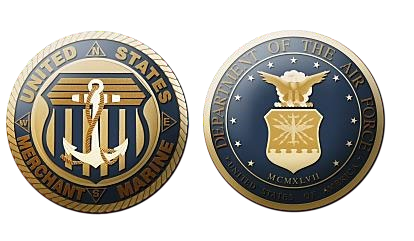 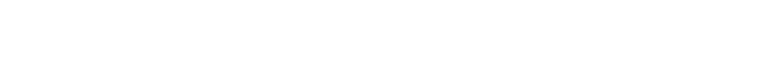 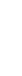 